Saya menjamin semua data dan informasi yang saya berikan dalam dokumen ini adalah yang sebenarnya dan bukan rekayasa. Apabila dikemudian hari ditemukan bahwa data yang saya sampaikan ini adalah fiktif dan rekayasa, maka saya bersedia untuk mempertanggungjawabkannya 										……………………………2021										(……………………………………)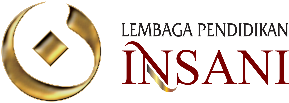 FORM PENDAFTARANBEASISWA INSANI LPIFORM PENDAFTARANBEASISWA INSANI LPIFoto 3 x 4DATA DIRIDATA DIRIDATA DIRINama LengkapNama PanggilanNIK / No KTPAgamaJenis KelaminTempat Tanggal LahirAnak ke …. dari .... bersaudaraPenyakit berat yang pernah dideritaAlamat saat ini dan kode posAlamat RumahAlamat EmailAlamat Blog PribadiNomor HPNomor WA/TelegramInstagramFacebookHafalan Qur`anPerguruan TinggiFakultasJurusanAngkatan & Nomor MahasiswaDATA ORANG TUADATA ORANG TUADATA ORANG TUANama AyahTempat Tanggal LahirPendidikan TerakhirPekerjaanJumlah Tanggungan KeluargaAlamat saat ini dan kode posNomor HPNama IbuTempat Tanggal LahirPendidikan TerakhirPekerjaanAlamat saat ini dan kode posNomor HPPENDIDIKAN FORMALPENDIDIKAN FORMALPENDIDIKAN FORMALSDTahun Masuk & Tahun KeluarPrestasi #1Prestasi #2Prestasi #3SMPTahun Masuk & Tahun KeluarPrestasi #1Prestasi #2Prestasi #3SMATahun Masuk & Tahun KeluarPrestasi #1Prestasi #2Prestasi #3PENDIDIKAN NON FORMALPENDIDIKAN NON FORMALPENDIDIKAN NON FORMALPENDIDIKAN NON FORMALLembagaMateri PendidikanWaktu PendidikanNilai/PrestasiKINERJA DAN KOMPETENSIKINERJA DAN KOMPETENSIKINERJA DAN KOMPETENSIKINERJA DAN KOMPETENSIIndeks PrestasiIndeks PrestasiIndeks PrestasiIndeks PrestasiIP Semester 1IP Semester 2IP Semester 3IPKTOEFL/SetaraTOEFL/SetaraTOEFL/SetaraTOEFL/SetaraLembaga Pemberi NilaiNilai Toefl/SetaraMasa BerlakuMasa BerlakuPengalaman OrganisasiPengalaman OrganisasiPengalaman OrganisasiPengalaman OrganisasiNama OrganisasiNama OrganisasiJabatanTahunPengalaman KepanitiaanPengalaman KepanitiaanPengalaman KepanitiaanPengalaman KepanitiaanNama KepanitiaanNama KepanitiaanJabatanTahunBuku BerpengaruhBuku BerpengaruhBuku BerpengaruhBuku BerpengaruhJudul BukuJudul BukuPengarangPengarangKeahlian/Keterampilan KhususKeahlian/Keterampilan KhususKeahlian/Keterampilan KhususKeahlian/Keterampilan KhususJenis KeahlianJenis KeahlianTingkat KemahiranTingkat KemahiranMOTIVASI IKUT BEASISWA INSANI LPIMOTIVASI IKUT BEASISWA INSANI LPIMOTIVASI IKUT BEASISWA INSANI LPIMOTIVASI IKUT BEASISWA INSANI LPIBEASISWA TELAH DITERIMABEASISWA TELAH DITERIMABEASISWA TELAH DITERIMABEASISWA TELAH DITERIMANama Institusi PemberiPeriodeJumlah Beasiswa/bulanKewajiban/IkatanBEASISWA SEDANG DITERIMABEASISWA SEDANG DITERIMABEASISWA SEDANG DITERIMABEASISWA SEDANG DITERIMANama Institusi PemberiPeriodeJumlah Beasiswa/bulanKewajiban/IkatanREKOMENDASIREKOMENDASIREKOMENDASIREKOMENDASIREKOMENDASINamaHubunganJabatanNomor HPEmail